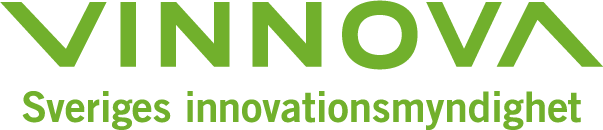 BeslutDatum:
2022-01-24BeslutDatum:
2022-01-24Dnr:2022-00120
Dnr:2022-00120
Beslutet gäller:Vinnovas Jämställdhetsplan - Gender equality plan (GEP)  Vinnovas Jämställdhetsplan - Gender equality plan (GEP)  Vinnovas Jämställdhetsplan - Gender equality plan (GEP)  Vinnovas Jämställdhetsplan - Gender equality plan (GEP)  Beslutsfattare: Darja IsakssonDarja IsakssonDarja IsakssonDarja IsakssonFöredragande:Jenny ElfsbergJenny ElfsbergJenny ElfsbergJenny ElfsbergÖvriga deltagande:VerksledningenVerksledningenVerksledningenVerksledningenBeslutet ersätter tidigare beslut dnr_radnr:Kopia till:VL, Registratur, Kommunikation, Sophia IvarssonVL, Registratur, Kommunikation, Sophia IvarssonVL, Registratur, Kommunikation, Sophia IvarssonVL, Registratur, Kommunikation, Sophia Ivarsson